ΒΙΟΓΡΑΦΙΚΟ ΚΕΙΜΕΝΟ 	Χριστίνα ΜελέτηΞεκινώντας το σχολείο, στην  Α' δημοτικού  η δασκάλα  κάλεσε τη μητέρα μου να της ανακοινώσει πως  η στάση μου ως μαθήτρια της δημιουργούσε αμφιβολίες όχι μόνο για το αν θα περνούσα την τάξη αλλά και για το αν θα ήμουν ικανή να βγάλω αργότερα το δημοτικό σχολείο! "Όλο κοιτάζει έξω από το παράθυρο... Παρακολουθεί μονίμως αφηρημένη τα περιστέρια που πετούν! Σαν να ονειροβατεί!" ήταν μερικά από τα λόγια της κι η μητέρα μου απελπίστηκε. Στην ηλικία των δέκα ετών, κι εφόσον είχα ήδη καταπιεί αμάσητη την ικανότητα μου να αγναντεύω από το παράθυρο, το πήρα απόφαση!  Όταν θα μεγάλωνα, θα γινόμουν νηπιαγωγός !  Το έκανα και πλέον τα νηπιάκια μου κι εγώ παρακολουθούμε  όλοι μαζί τα περιστέρια! Αποφοίτησα από το Τμήμα Προσχολικής Εκπαίδευσης κι Αγωγής του Εθνικού Καποδιστριακού Πανεπιστημίου Αθηνών  κι έτσι... κατέρριψα δυναμικά  τις δυσοίωνες προβλέψεις της δασκάλας μου! Έμαθα άριστα Αγγλικά και Γαλλικά  και φοίτησα στο Εθνικό Ωδείο μαθαίνοντας πιάνο. Περίπου στα δεκαπέντε μου χρόνια κατάλαβα επίσης  ότι αγαπώ και το θέατρο! Έτσι από φέτος είμαι και μεταπτυχιακή φοιτήτρια στο Πανεπιστήμιο Πελοποννήσου στο τμήμα Θεατρικών Σπουδών. Επιπλέον ασχολούμαι  με τη συγγραφή, είμαι μέλος της Ένωσης Ελλήνων Λογοτεχνών  κι ευτυχώς...συνεχίζω να ονειροβατώ...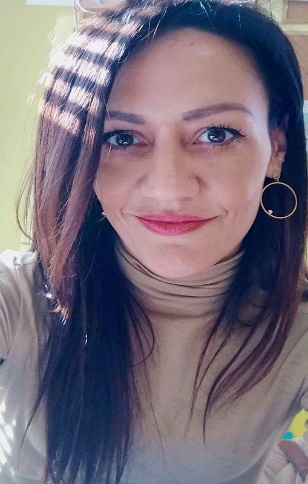 